HARDY WEINBERG QUESTIONSSome humans have a genetic resistance to infection. A recessive allele gives increased resistance to infection by the malarial parasite. In a population, the proportion of babies born who are homozygous for this allele is 0.01. Use the Hardy-Weinberg equation to calculate the expected proportion of heterozygotes in this population. Feather colour in one species of chicken is controlled by a pair of codominant alleles which are not sex-linked. The allele CB codes for black feathers and the allele CW codes for white feathers. Heterozygous chickens are blue-feathered. On a farm, 4% of the chickens were black-feathered. Use the Hardy-Weinberg equation to calculate the percentage of this population that you would expect to be blue-feathered. Use the Hardy-Weinberg expression to estimate the percentages of red ladybirds and black lady birds in the Autumn 1933 ladybird population.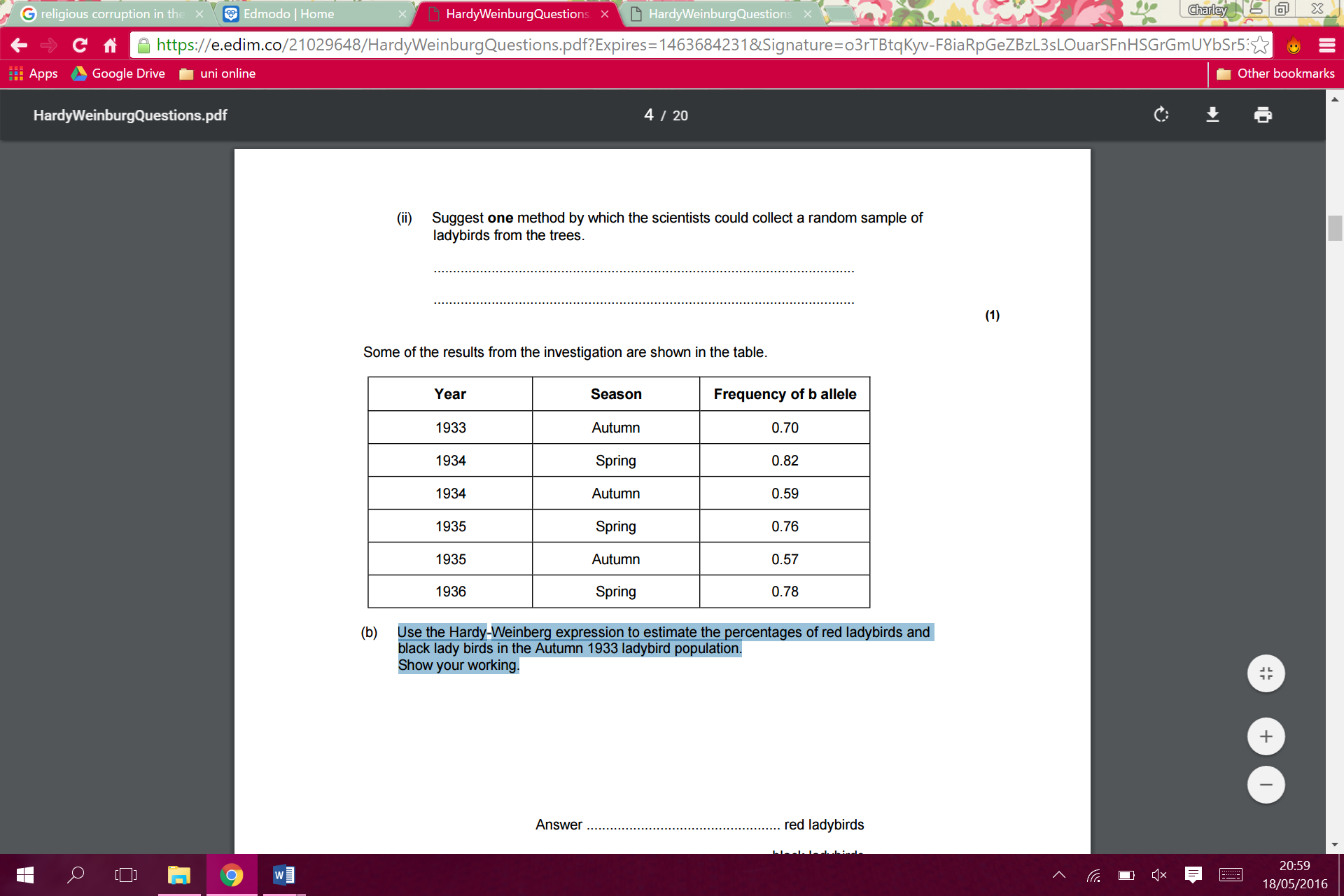  Two genes control the type of comb; each gene has a dominant and a recessive allele. The two genes are inherited independently, but interact to produce the four types of comb.Aabb – peaaaBb- roseaabb – singleAaBb – walnut Chickens with rose or single combs made up 36% of one population. calculate the frequency of allele a in this population. The allele for Tay-Sachs disease t, is recessive to allele T, present in unaffected individuals. In a human population, one in every 1000 children born had Tay-Sachs disease. Use the Hardy-Weinberg equation to calculate the percentage of this population you would expect to be heterozygous for this geneThe allele for Rhesus positive, R, is dominant to that for Rhesus negative, r. Sixteen percent of the population of Europe is Rhesus negative. Use the Hardy-Weinberg equation to calculate the percentage of this population that you would expect to be heterozygous for the Rhesus gene.Snail shells may be unbanded or banded. The absence or presence of bands is controlled by a single gene with two alleles. The allele for unbanded, B, is dominant to the allele for banded, b. A population of snails contained 51% unbanded snails. Use the Hardy-Weinberg equation to calculate the percentage of this population that you would expect to be heterozygous for this gene.The dominant allele, T, codes for an enzyme. The other allele, t, is recessive and does not produce a functional enzyme. In a population of sea otters, the allele frequency for the recessive allele, t, was found to be 0.2. Use the Hardy-Weinberg equation to calculate the percentage of homozygous recessive sea otters in this population.  correct answer = 0.18; And three marks for three of: p + q = 1 and p2 + 2pq + q2 = 1; 0.01 = q2 ; q = 0.1; p = 0.9 frequency of heterozygotes = 2pq = 2 × 0.1 × 0.9/ 2 × candidates p × candidates q;Correct answer of 32 (%) = 3 marks. Accept: 0.32 = 2 marks If incorrect answer, allow following points 1. p2 / q2 = 4% / 0.04 / or p / q = 0.2; 2. Shows understanding that 2pq = heterozygotes / carriers; Accept: answer provided attempts to calculate 2pq. This can be shown mathematically i.e. 2 x two different numbers.49% red and 51% black; One mark for incorrect answer in which p/frequency of black allele/B is Identified as 0.3 and q/frequency of black allele/B as 0.7;0.6, however derived, scores 2 marks Wrong answer, but evidence of correct working (e.g. p /q = 0.36)range of 5.8 − 6.2% = 3 marks;;; Answers in range of 0.058 - 0.062 = 2 marks If incorrect answer, then 2 max of following points (1) q2 or p2 or tt = 0.001 or 1 divided by 1000 (2.) p or q or T = 0.968 − 0.97 (3) Understanding that heterozygous = 2pq - This can be shown mathematically ie 2 × two different numbers 3. Accept: answer provided attempts to calculate 2pq48(%) = 3 marks;;; q 2 /p2= 16%/0.16 / p/q = 0.4; Shows that 2pq = heterozygotes/carriers; Final answer of 0.48 = 2 marks Allow mark for identifying heterozygotes if candidate multiplies incorrect p and q values by 242% = 3 marks Answer of 0.42 = 2 marks Award one mark maximum for answer of 49.9 / 49.98 / 50% or 0.49 / 0.5 2. q2 = 0.49 / 49% OR q = 0.7 / 70% Award one mark maximum for answer of 40.8 / 41% or 0.41 3. Shows understanding that 2pq = heterozygotes / carriers / shows answer is derived from 2pq; Accept: b2 = 0.49 / 49% or b = 0.7 / 70% for mark point 24;; One mark for calculation involving 0.2 × 0.2 or 0.04;